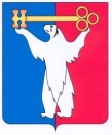 АДМИНИСТРАЦИЯ ГОРОДА НОРИЛЬСКАКРАСНОЯРСКОГО КРАЯРАСПОРЯЖЕНИЕ30.09.2019	г.Норильск	№ 5172Об изменении вида разрешенного использования земельного участка и объекта капитального строительстваРассмотрев заявление Общества с ограниченной ответственностью «Ресурс» (ИНН 2457069742, ОГРН 1102457000403, (адрес место нахождения): 663300, Красноярский край, город Норильск, улица Нансена, дом 100), в соответствии с подразделом 1.2 раздела I Части III Правил землепользования и застройки на территории муниципального образования город Норильск, утвержденными решением Норильского городского Совета депутатов от 10.11.2009 № 22-533, 1.  Изменить вид разрешенного использования земельного участка с кадастровым номером 24:55:0401001:16 «магазины» на «магазины, общественное питание», расположенного в застройки многоэтажными жилыми домами 9 этажей и выше - Ж-2 по адресу: край Красноярский, г. Норильск, ж.р. Оганер, ул. Вальковская, 8.2. Изменить вид разрешенного использования объекта капитального строительства с кадастровым номером 24:06:0000000:966 «нежилое здание» на «магазины, общественное питание», расположенного по адресу: Красноярский край, 
г. Норильск, район Центральный, ул. Вальковская, зд. 8.3. Управлению по градостроительству и землепользованию Администрации города Норильска направить копию настоящего распоряжения в адрес Управления Федеральной службы государственной регистрации, кадастра и картографии по Красноярскому краю для внесения изменений в сведения о земельном участке в государственный кадастр недвижимости в течение 5 рабочих дней с даты его издания.4.  Опубликовать настоящее распоряжение в газете «Заполярная правда» и разместить его на официальном сайте муниципального образования город Норильск.5.  Контроль исполнения пункта 3 настоящего распоряжения возложить на заместителя Главы города Норильска по собственности и развитию предпринимательства.И.о. Главы города Норильска	                                                                       А.В. Малков